Martfű Város Polgármesterétől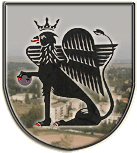 5435 Martfű, Szent István tér 1. Tel: 56/450-222; Fax: 56/450-853E-mail: titkarsag@ph.martfu.huElőterjesztésA Damjanich János Szakképző Iskola és Kollégium kollégiumának állami működtetésbe vételére vonatkozó megállapodás jóváhagyásáraMartfű Város Önkormányzata Képviselő-testületének 2017. január 26-i üléséreElőkészítette: Szász ÉvaVéleményező: Pénzügyi, Ügyrendi és Városfejlesztési BizottságDöntéshozatal: egyszerű többség Tárgyalás módja: nyilvános ülésTisztelt Képviselő-testület!Az oktatás szabályozására vonatkozó és egyes kapcsolódó törvények módosításáról szóló 2016. évi LXXX. törvénynek a nemzeti köznevelésről szóló 2011. évi CXC. törvénynek a köznevelési intézmények működtetésére vonatkozó rendelkezéseinek módosítása értelmében a Szolnoki Szolgáltatási Szakképzési Centrum a Damjanich János Szakképző Iskola és Kollégium kollégiumának működtetését 2017. január 1. napjától átveszi.Az átadással a működtetéshez kapcsolódó vagyon, az ezzel összefüggő jogok és kötelezettségek valamint 1 fő alkalmazotti létszám kerül át a Centrumhoz.Az átadás-átvételre vonatkozó megállapodás-tervezetet az előterjesztéshez mellékelem. Kérem a Tisztelt képviselő-testületet, hogy az előterjesztést tárgyalja meg, és a megállapodást hagyja jóvá. Határozati javaslat:Martfű Város Önkormányzata Képviselő-testületének …./2017.(.........) határozataA Damjanich János Szakképző Iskola és Kollégium kollégiumának állami működtetésbe vételére vonatkozó megállapodás jóváhagyásárólMartfű Város Önkormányzatának Képviselő-testülete megtárgyalta a Damjanich János Szakképző Iskola és Kollégium kollégiumának állami működtetésbe vételére vonatkozó megállapodás jóváhagyására vonatkozó előterjesztést, mely alapján a határozat mellékletét képező megállapodást jóváhagyja.A Képviselő-testület felhatalmazza a Polgármestert, hogy a Damjanich János Szakképző Iskola és Kollégium kollégiumának állami működtetésbe vételére vonatkozó megállapodást Martfű Város Önkormányzata képviseletében aláírja.Erről értesülnek:1./ Damjanich János Szakképző Iskola és Kollégium Martfű2./ Szolgáltatási Szakképzési Centrum Szolnok 3./ JNSZ Megyei Kormányhivatal, Szolnok4./ Valamennyi képviselő, Helyben 5./ Pénzügyi és Adóügyi Iroda, Helyben6./ Műszaki Iroda, HelybenMartfű, 2017. január 9.									Dr. Papp Antal									polgármesterLátta: Szász Éva jegyző